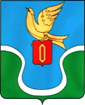 ГОРОДСКАЯ ДУМА       МУНИЦИПАЛЬНОГО ОБРАЗОВАНИЯ«ГОРОДСКОЕ ПОСЕЛЕНИЕ «ГОРОД ЕРМОЛИНО»КАЛУЖСКАЯ ОБЛАСТЬРЕШЕНИЕ«18» декабря  2019 года                                                                                         		№76«О проведении общественных обсуждений по вопросу предоставления Сысоевой Эльвире Юрьевне разрешения на отклонение от предельных параметров разрешенного строительства, реконструкции объекта капитального строительства, при строительстве индивидуального жилого дома на земельном участке с кадастровым номером 40:03:120207:183, по адресу: Калужская область, Боровский район, г. Ермолино, ул. Островского, д.61площадью 986 кв. м»В соответствии со статьей 40 Градостроительного Кодекса Российской Федерации, Федеральным законом от 06.10.2003г. № 131-ФЗ «Об общих принципах организации местного самоуправления в Российской Федерации», Правилами землепользования и застройки муниципального образования «Городское поселение город Ермолино, утвержденными решением Городской Думы от 07.08.2013 года №45 (в редакции от 18.01.2017 г.), Положением о порядке организации и проведения общественных обсуждений в муниципальном образовании «Городское поселение «Город Ермолино», утвержденного решением Городской Думы муниципального образования городского поселения город Ермолино от 04.07.2018 года №52,РЕШИЛА:1. Провести общественные обсуждения в срок с 09 января 2020 года  по 09 февраля 2020 года по вопросу предоставления  Сысоевой Эльвире Юрьевне разрешения на отклонение от предельных параметров разрешенного строительства, реконструкции объекта капитального строительства, при строительстве индивидуального жилого дома на земельном участке с кадастровым номером 40:03:120207:183, по адресу: Калужская область, Боровский район, г. Ермолино, ул. Островского, д.61 площадью 986 кв. м» (далее –Участок): величина отступа с северной стороны Участка составляет 0,8 метра, с южной стороны Участка составляет -2 м и 0,83 м, с восточной стороны Участка составляет 1 м 2. Администрации муниципального образования городского поселения город Ермолино обеспечить проведение общественных обсуждений, указанных в п.1 настоящего решения в соответствии с действующим законодательством.2. Настоящее Решение вступает в силу с момента принятия и подлежит опубликованию в еженедельной газете «Уголок России  и размещению  на официальном сайте администрации в сети Интернет.3. Настоящее Решение вступает в силу с момента опубликования (обнародования).Глава МО «Городское поселение                                       «Город Ермолино»                                                             		                Л.А. Федотова Отп. 7 экз.3 – в дело 1 – админ. ГП «Г. Ермолино»1 – прокуратура1 – заявителю 1- специалисту администрации 